ЗАДАНИЕ 1Сословия России в XVII в. №1: установите  соответствие между названием сословия, его составом и службой или повинностью.№2: Вставьте слова в текст:Господствующим сословием в России в XVII в оставались _____(1). Прежде к ним относили _____(2), имевших свои родовые земельные владения – вотчины. Главной опорой царской власти становиться служилое сословие - ______(3). Основную массу населения составляли _____(4). Их положение в XVII веке значительно ухудшилось. Крестьяне несли две основные повинности: ____(5) и _____(6) . Городское население включало в себя ремесленников и _____(7), стрельцов, купцов. По мере роста ремесленного производства стал применяться наемный труд.  Особую роль в истории России играло духовенство, оно делилось на _____(8) и белое духовенство.  Слова для использования в тексте. Слов больше, чем нужно. Одно слово используется только один раз:ДворянеСероеНалогЧерноеБояреФеодалыТорговцыОброкРабыБарщинаКрестьяне ЗАДАНИЕ 2РОССИЯ ПРИ ПЕРВЫХ РОМАНОВЫХ 	тестА 1. Чеканка правительством медной монеты привела кОтмене серебряных монет        2. бунту и отмене медных денегувеличению доходов страны    4. росту цен на товары и недовольству армииА 2. Земский собор 1653 г. учредил Приказ тайных дел                  2. отменил некоторые главы Соборного уложения   осудил старообрядцев                            4.  решил принять Украину в состав России;А3. Результатом церковной реформы в XVII в. стало:отмена патриаршества                                2. обмирщение культуры3. появление старообрядцев и новообрядцев          4. появление стяжателей и нестяжателейА4.  Соборное уложение было принято в правлениеМихаила Федорович                       2. Федора Ивановича  3.            Алексея Михайловича                    4. Бориса ГодуноваА 5. Главной целью внутренней политики Михаила Романова было:Восстановление страны после СмутыРазвитие торговых связей с ЕвропойРазработка нового свода законовОбеспечение политических прав населенияА 6. Выдающимся руководителем старообрядцев былпротопоп Даниил                        2. патриарх Никон  3.            протопоп Аввакум                      4. митрополит ИовА 7. Ядром повстанческой армии С.Т. Разина быликрестьянские обряды     2. Казаки    3.            Дворяне                            4. посадские людиА 8. Соправителем Михаила Федоровича был: патриарх Филарет                         2. Патриарх Никон  3.             Алексей Михаилович                   4. Б. МорозовА 9. Территория Российского государства в 17 в. делилась на:Области                      2. Земщину и опричнину   3. Удельные княжества           4. Уезды, станы и волостиА 10. Возникшее в России в XVII веке предприятие, основанное на разделении труда по специальности и остающееся по преимуществу ручным, называлосьГильдия           2) слобода          3) мануфактура    4) цехА 11. Какие события произошли во время правления Алексея Михайловича?А) принятие Соборного уложенияБ) проведение Стоглавого собора Русской Православной ЦерквиВ) присоединение Левобережной Украины к России Г) издание указа о приравнивании выслуженных поместий к вотчинамД) избрание Никона патриархом Русской Православной ЦерквиЕ) отмена местничества1) АБЕ     2) АВД     3) БГД    4) БДЕА 12. Свод законов Российского государства, принятый в 17 веке назывался:Жалованная грамота            2. Русская правда   3.           Соборное Уложение            4. КонституцияА 13. Основой экономики в 17 веке было:Сельское хозяйство              2. хлопчатобумажная промышленность  Торговля                                4. Металлургическая промышленностьЗАДАНИЕ 3ПОРТРЕТНАЯ ГАЛЕРЕЯЗАДАНИЕ 4КРОССВОРД «ЦЕРКОВНЫЙ РАСКОЛ»По горизонтали:Имя патриарха, деда царя Алексея МихайловичаРазделение церкви на старообрядцев и сторонников новых обрядовМонастырь, построенный в период патриаршества Никона и названный Новым ИерусалимомЦерковный сан АввакумаПо вертикали:Название монастыря, куда сослали НиконаСветская фамилия НиконаНазвание монастыря, монахи которого подняли восстание против нововведений в церковной жизни.Рабочий лист группы № Участники:                                                                                            оценка за работу:ЗАДАНИЕ 1.  Сословия России в XVII в.№1№2ЗАДАНИЕ 2.  РОССИЯ ПРИ ПЕРВЫХ РОМАНОВЫХ 	тестЗАДАНИЕ 3.  ПОРТРЕТНАЯ ГАЛЕРЕЯЗАДАНИЕ 4.  КРОССВОРДНазвание сословияСостав сословияСлужба или повинностьБояре (Вотчинники) Белое (священники) и черное (монахи)Несли государственную службуПомещики (дворяне)Ремесленно-торговое население городовРаботали на земле, несли повинности (барщину и оброк)Крестьяне Знатные землевладельцыНесли военную сторожевую службу, получали государственное жалованьеДуховенство Стрельцы, пушкари, городовые Несли государственную службуПосадские людиВладели поместьем за исполнение государственной службыРаботали в государственных учрежденияхПриказные людиВоенное население Дона, ТерекаПлатили налоги (тягло)Приборные людиНерусские народы, платившие дань пушнинойНесли военную службуКазаки Служащие государственных учрежденийПлатили налог мехамиЯсачные людиМонастырские, крепостные, церковные, дворцовые, черносошные(государственные), лично свободныеЦерковная службаНомер портретаНомер описания1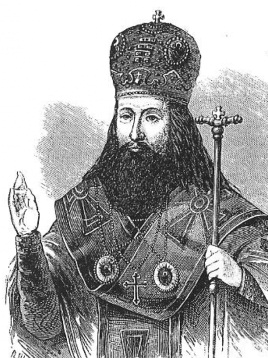 1. Первый русский царь из династии Романовых, был избран на царствование Земским собором 3 марта 1613 года.2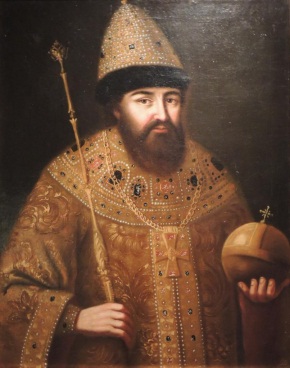 2. Этому человеку довелось сыграть сразу несколько ролей и пройти путь от царедворца, сугубо мирского деятеля, до. ... Патриарх , отец основателя династии Романовых. Этому человеку довелось сыграть сразу несколько ролей и пройти путь от царедворца, сугубо мирского деятеля, до патриарха – представителя высшей духовной власти.3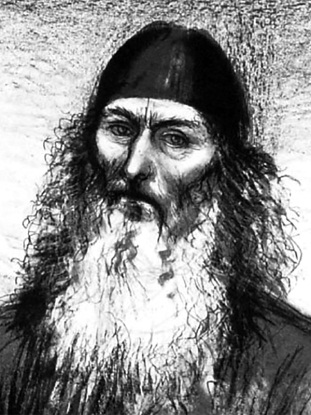 3. Знаменитый русский старообрядец был сослан царем в Пустоозёрский монастырь. Известен в первую очередь благодаря его противостоянию церковным реформам патриарха Никона (1650–1660-е годы), приведшим к расколу Русской православной церкви.4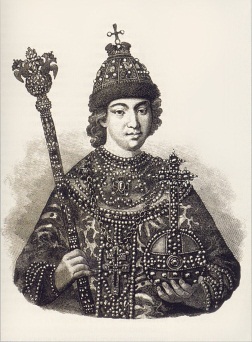 4. Один из наиболее известных московских патриархов, который вошёл в историю благодаря своим церковным реформам. Они были направлены на изменение использующейся русской обрядовой традиции. В результате произошёл раскол церкви.5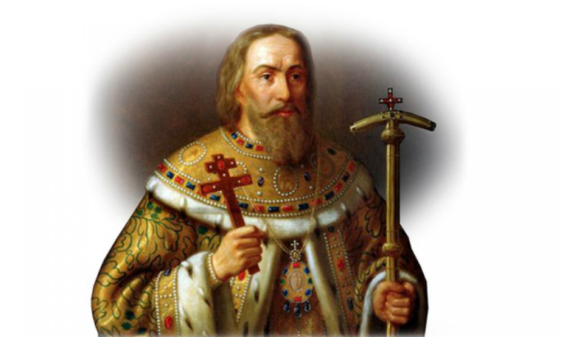 5. Русский царь, вступил на престол в возрасте 16 лет, после смерти отца - Михаила. Он был сторонником идей благочестия и морального совершенствования, ревностно соблюдал посты. Фактическое управление страной в начале его правления осуществлял воспитатель и опекун царя - боярин Морозов. Получил прозвище «Тишайший», что не вполне соответствовало события его правления1.2.3.4.5. Номер портретаОписаниеЛичность12345